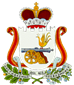         АДМИНИСТРАЦИЯ КРУТОВСКОГО СЕЛЬСКОГО ПОСЕЛЕНИЯ                                                  ПОСТАНОВЛЕНИЕот 02.03.2015        №8О внесении изменений впостановление от 28.04.2010 №9«О постоянно действующей меж-ведомственной комиссии Адми-нистрации Крутовского сельскогопоселения по оценке жилого фондав муниципальном образованииКрутовское сельское поселение»В связи с изменением состава постоянно действующей межведомственной комиссии Администрации Крутовского сельского поселения по оценке жилого фонда в муниципальном образовании  Крутовское сельское поселение Администрация Крутовского сельского поселения   Постановляет:1. Приложение №2 к постановлению Администрации Крутовского  сельского поселения от 28.04.2010 №9 изложить в следующей редакции:Состав постоянно действующей межведомственной комиссии  Администрации Крутовского сельского поселения по оценке жилого дома в муниципальном образовании  Крутовское сельское поселение: Председатель комиссии:      Зенкова В.А.-  Глава муниципального образо-                                                                                 вания Крутовское сельское посе-                                                                                  лениеСекретарь комиссии:   Васильева М.В. — ст.инспектор Администрации                                                                          Крутовского сельского поселенияЧлены комиссии:    Питюкова В.Ф.   --         депутат Совета депутатов Крутовского сельскогопоселения   (по согласованию)  Соколова Е.В.    ---специалист1 категории Администрации МО»Велижский район»                   (по согласованию).—     Курбанев В.И.     --- начальник Руднянского отделения         Смоленского    филиала  «Ростехинвентаризация-Федеральное БТИ» (по согласованию)Кухаренко Н.Д.--     главный государственный инспектор Велижского,Демидовского, Руднянского  районов по пожарному надзору                                      ( по согласованию)          2.  Настоящее постановление вступает в силу со дня его подписания ,   подлежит размещению на странице муниципального образования Крутовское сельское поселение   на официальном сайте муниципального образования «Велижский район» в сети Интернет и обнародованию в местах, предназначенных для обнародования нормативных правовых актов.Глава муниципального образованияКрутовское сельское поселение                                В.А.Зенкова